Завршено у _________________________, дана ____.____.20____. године, у ______ часоваПрисутни представници надзираног субјекта:__________________________________________________________________________________________________________________________________________________Контролну листу примио:_______________________   РЕПУБЛИЧКИКОМУНАЛНИ ИНСПЕКТОР                                                                                                             _________________________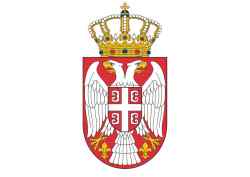 Република СрбијаМинистарство грађевинарства, саобраћаја и инфраструктуреСектор за инспекцијски надзорОдељење републичке комуналне инспекцијеКОНТРОЛНА ЛИСТА ГРАДСКИ И ПРИГРАДСКИ ПРЕВОЗ ПУТНИКА ГРАД БЕОГРАД КЛ 005-06/09 (08.04.2022.)ОПШТИ ПОДАЦИОПШТИ ПОДАЦИВрсте инспекцијског надзора:редовниванреднидопунскиИнспекцијски надзор извршен:Датум:Време:Место:ОСНОВНИ ПОДАЦИ О КОНТРОЛИСАНОМ СУБЈЕКТУОСНОВНИ ПОДАЦИ О КОНТРОЛИСАНОМ СУБЈЕКТУНадзирани субјекат:Адреса:Матични број:ПИБ:Одговорно лице:Контакт особа:Телефон, e-mail:ЛИСТА КОНТРОЛНИХ ПИТАЊАПитање:Процена ризикаПравни основИзјашњење надзираног субјектаДа ли се на територији јединице локалне самоуправе обавља комунална делатност градски и приградски превоз путника?    да-2  дел.-1   не-0   нп-2Члан 2. и 3. Закона о комуналним делатностимаДа ли се на територији јединице локалне самоуправе обавља превоз путника унутар насељеног места или између насељених местакоја се налазе на територији јединице локалне самоуправе, који обухвата јавни линијски превоз аутобусом?   да-2  дел.-1   не-0   нп-2Члан 3. Закона о комуналним делатностимаДа ли обављање комуналне делатности градски и приградски превоз путника, обухвата јавни линијски превоз аутобусом, тролејбусом, трамвајем, метроом, жичаром, путничким бродом, скелом и чамцем за привредне сврхе?   да-2   дел.-1   не-0   нп-2Члан 3. Закона о комуналним делатностимаДа ли се у оквиру комуналне делатности градски и приградски превоз путника обезбеђена места за укрцавање и искрцавање путника (станица, стајалишта и плутајући објекти за пристајање пловила која врше превоз путника у домаћој линијској пловидби и сл. као и саобраћајних објеката који се користе у тим видовима превоза)?     да-2  дел.-1   не-0   нп-2Члан 3. Закона о комуналним делатностимаДа ли је јединица локалне самоуправе за обављање комуналне делатности градски и приградски превоз путника основала Јавно предузеће, друштво са ограниченом одговорносшћу и акционарско друштво чији је једини власник јавно предузеће, односно јединица локалне самоуправе, као и зависно друштво чији је једини власник то друштво капитала?   да-2  дел.-1   не-0   нп-2Члан 5. Закона о комуналним делатностимаДа ли је јединица локалне самоуправе доставила до краја фебруара текуће године извештај Министарству, у вези са обављањем комуналне делатности градски и приградски превоз путника за претходну годину?   да-2  дел.-1   не-0   нп-2Члан 8. Закона о комуналним делатностимаДа ли је јединица локалне самоуправе поверила обављање комуналне делатности градски и приградски превоз путника на основу одлуке о начину обављања комуналне делатности и уговора о поверавању осим кад се оснива јавно предузеће?   да-2   дел.-1   не-0   нп-2Члан 9. Закона о комуналним делатностимаДа ли је јединица локалне самоуправе пре доношења одлуке о поверавању комуналне делатности градски и приградски превоз путника  на делу своје територије које је проглашено за подручије од посебног значаја или проглашено као туристички простор, прибавила мишљење управљача тог јавног добра, односно управљача туристичког простора?   да-2  дел.-1   не-0   нп-2Члан 9. Закона о комуналним делатностимаДа ли јединица локалне самоуправе поступа у складу са обавезама у случају непланираних прекида испоруке, односно по утврђивању поремећаја или прекида у пружању комуналне  услуге, комуналне делатности градски и приградски превоз путника?     да-2  дел.-1   не-0   нп-2Члан 17. Закона о комуналним делатностимаДа ли је цена за пружање комуналне услуге градски и приградски превоз путника, одређена у складу са начелима и елементима за одређивање цене комуналне услуге?   да-2  дел.-1   не-0   нп-2Члан 25. и 26. Закона о комуналним делатностимаДа ли на промену цене за комуналну делатност градски и приградски превоз путника, сагласност даје надлежни орган јединице локалне самоуправе?   да-2  дел.-1   не-0   нп-2Члан 28. Закона о комуналним делатностимаОстварен број бодова = Сума бодова свих примењених питањаодговор ''да'': ниво ризика 2=2 бодаодговор ''нп (неприменљиво)'': ниво ризика 2=2 бодаодговор ''дел. (делимично)'': ниво ризика 1=1 бододговор ''не'': ниво ризика 0=0 бодоваМаксималан број бодова = Сума максималног броја бодова за свако примењено питањеостварен број бодова:______________________максималан број бодова:_______________________Срепен ризика = (остварен број бодова/максималан број бодова)Х1000-20% критичан;20-40% висок;40-60% средњи;60-80% низак и80-100% незнатан.степен ризика:______________